President’s Message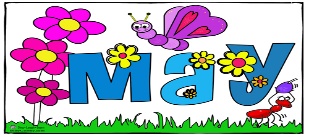 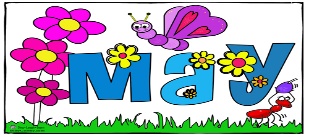 Greetings, As we approach our summer break, I’m asking every one of you as members to come up with an idea for a fundraiser.  If we are going to do a drawing at the Big Buck event in October, we need to get started.  If we wait until we get back from summer break to start we will not have much time to sell tickets.  These fundraisers must be an ongoing thing.  If we do not raise money we cannot keep the Sudduth House.Our bi-centennial celebration is coming up in December.  We need to get ideas of what type of program we want to have for this event.  I’ve looked at several other organizations to see what they are going to do.  For example, Covington County Genealogical Society is going to present a program about the early settlers of Covington County.  December will be here before we know it, so we need to get started working on our program.  There are a number of things we can do, so let’s get started.  Progress on the Sudduth House is going slow due to the fact that the bathroom had to be taken all the way back to the ground.  I have the subfloor back in and have the plumbing pipes installed and ready to continue.  After we get the bathroom in working order and the subfloor in the left back bedroom done, there will be a job for each of you that can help.  This is your house and when the house is finished, it will be something that we and Leake County can take pride in.  Thanks to those of you that have helped thus far,We still need programs for June, September and November.  If you have a program you want to present or know someone that will present one for you, please fill out a form with a short description of the program and a bio of the speaker and get it to Shirley so she can put it in the papers.Shirley and I will be presenting “The Last Chief of the Choctaw Nation and the Significance of the Signing of the Treaty of Dancing Rabbit Creek” for the Covington County Genealogical Society on Saturday, May 20, 10:00 AM at the old depot in Seminary, MS.  If you want to do a road trip, come and join us.  We have two very special holidays this month, Mother’s Day and Memorial Day.  Tell your mother how much you love and appreciate her if she is still alive and be sure to thank a veteran.  Many gave their all so that you and I could have the freedoms that we enjoy and live in this great country.I’m looking forward to hearing our next program when Mr. John Latham speaks.  Please come and join us and bring a friend.Remember to check our website                                                                      www.drghs.org                                                                Robert              May ProgramMr. John Latham will present a program about Sherman’s march through Mississippi _______________________________________             Mark Your CalendarMay 10    Wednesday        DRGHS Meeting June 3      Saturday             E.O.Templeton, Jr.       Genealogy Fair, Starkville, MS  June 14    Wednesday        DRGHS Meeting       (this is also Flag Day) 